Template for easy read letter Address 1Address 2Address 3Address 4Postcode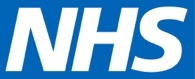 Book your coronavirus (COVID-19) booster vaccine appointment nowDear XXX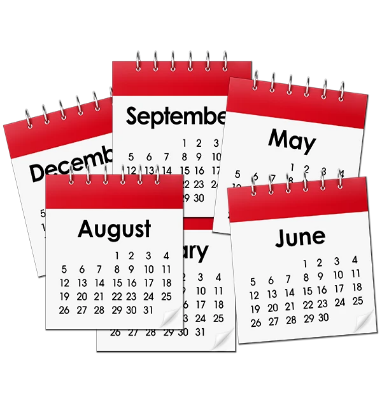 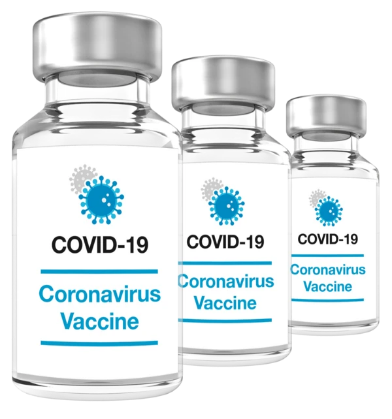 It has been six months or more since you had your second coronavirus vaccine. 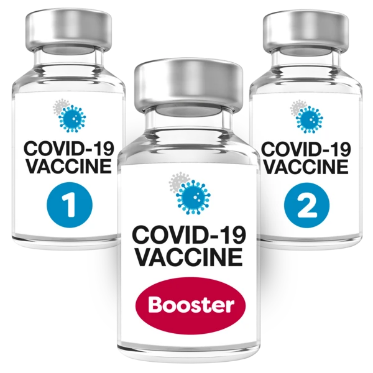 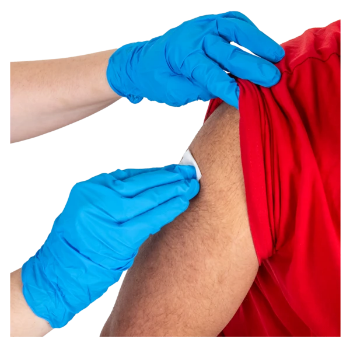 The NHS thinks it is important for you to have a third coronavirus vaccine. This is sometimes called a COVID-19 booster vaccine or a coronavirus booster vaccine.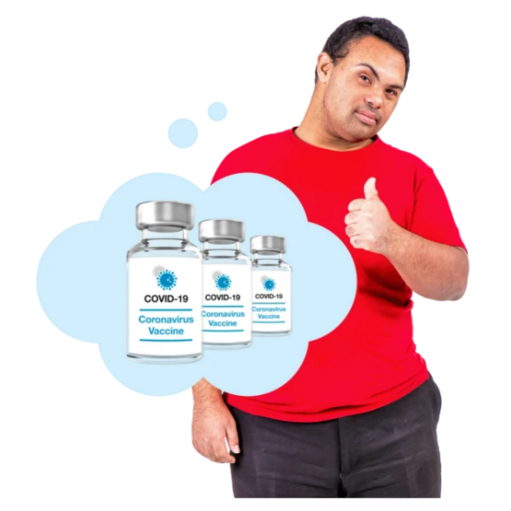 It is important that you have your coronavirus booster (third) vaccine to make sure you are kept as safe as possible this winter. 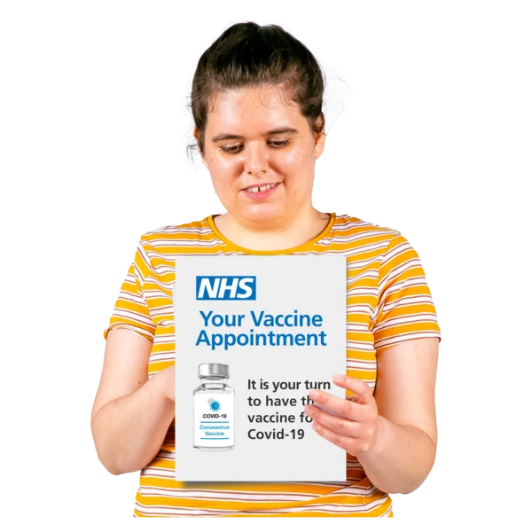 This letter shows you how you can book your appointment.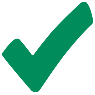 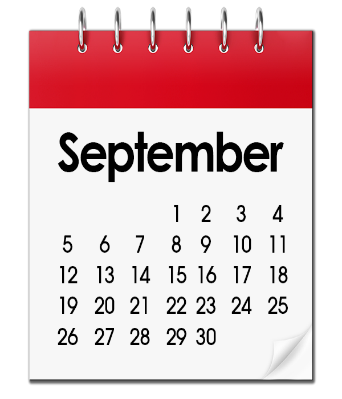 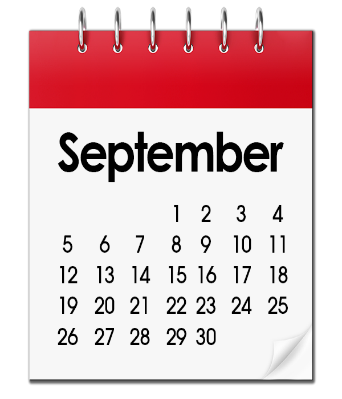 If you already have an appointment booked, you don’t have to do anything. How to book your appointment How to book your appointment 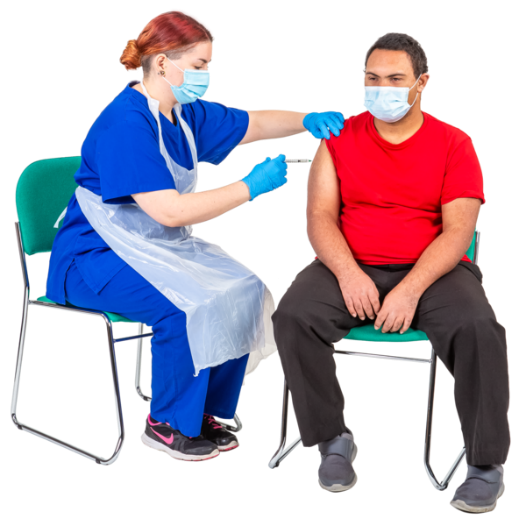 There are 2 ways to get the coronavirus booster vaccine that we will explain more about in this letter.Booking at your doctors’ surgery Booking at your doctors’ surgery 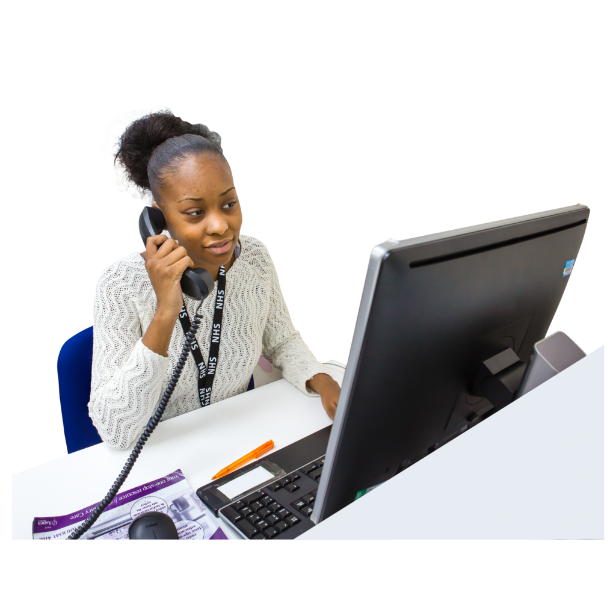 You can have your vaccine at your doctors’ surgery. You can ring them to book an appointment. 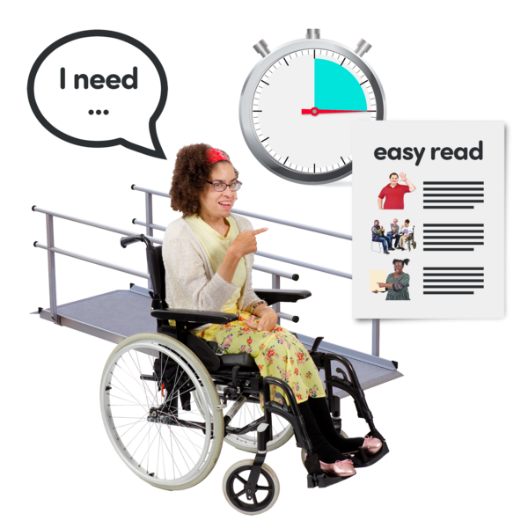 Your doctors’ surgery should be able to make reasonable adjustments for you. When you go to your vaccine appointmentWhen you go to your vaccine appointment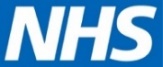 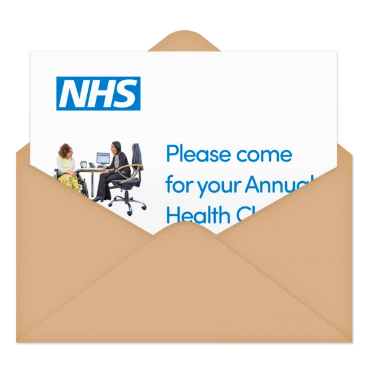 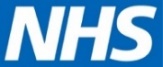 You will need to make sure you have: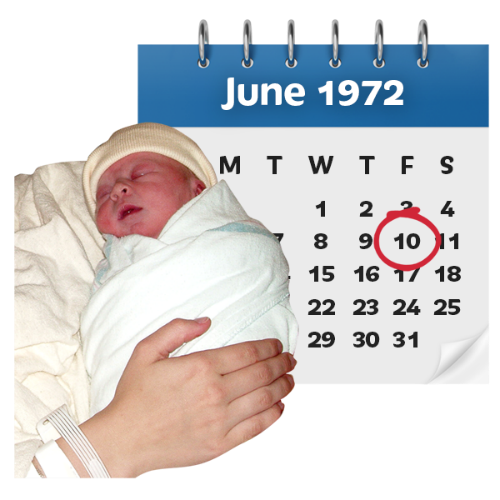 Your date of birth 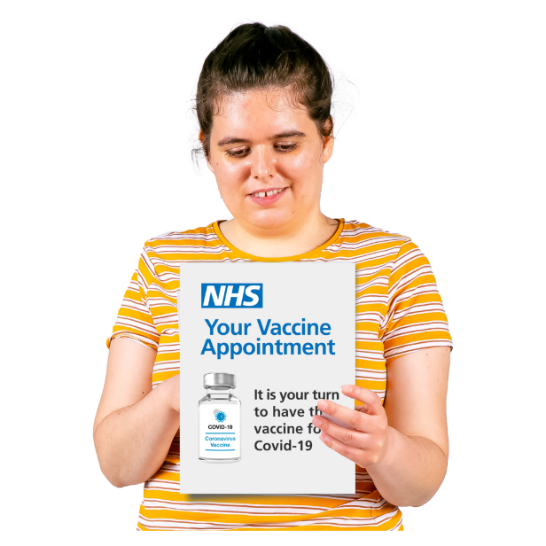 Your NHS number, which can be found at the top of this letter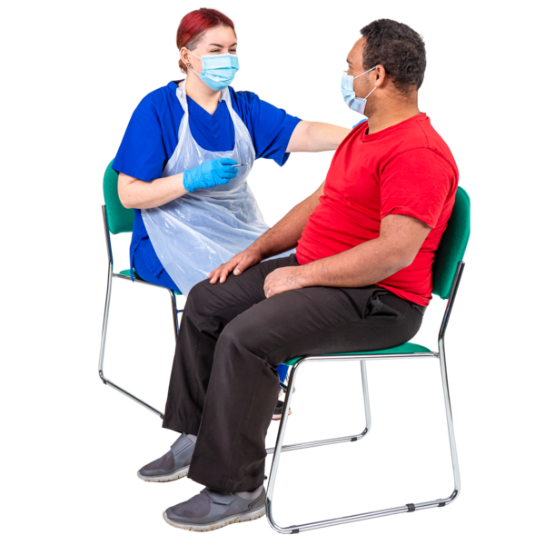 When you go to your appointment, you should remind them that you have a learning disability and tell them about the reasonable adjustments you need.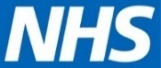 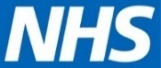 Please bring this letter with you to your appointment.About the coronavirus booster vaccine
About the coronavirus booster vaccine
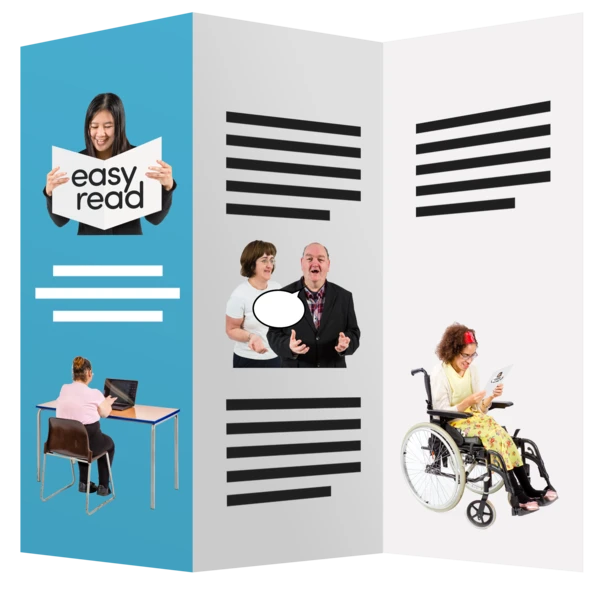 If you would like more information you can look at the leaflet attached to this letter or go to bit.ly/covid-booster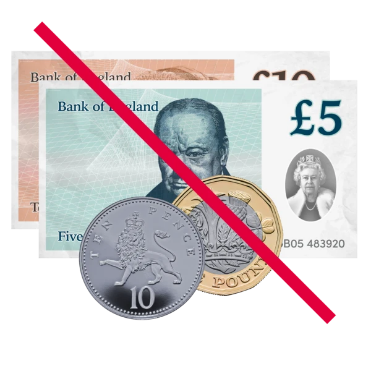 The vaccine is only available from the NHS and is free. 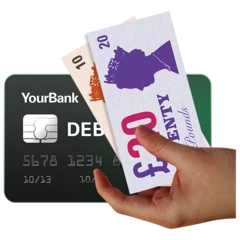 The NHS will never ask you for your bank account details or to pay for the coronavirus vaccine or your flu vaccine. 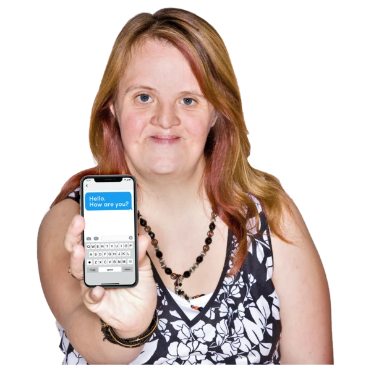 The NHS may give you a phone call (which will come from 0300 561 0240) or a text message which will show up as ‘NHSvaccine’ reminding you to book your booster vaccine. Your doctor may also send you separate text messages.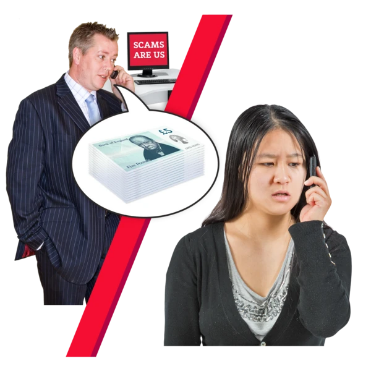 If you get any messages, calls or emails asking you to pay for it, even if it looks like it is from the NHS, it will be a scam and you should not give them any of your information.Flu vaccineFlu vaccine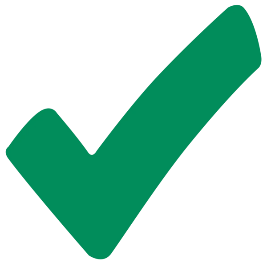 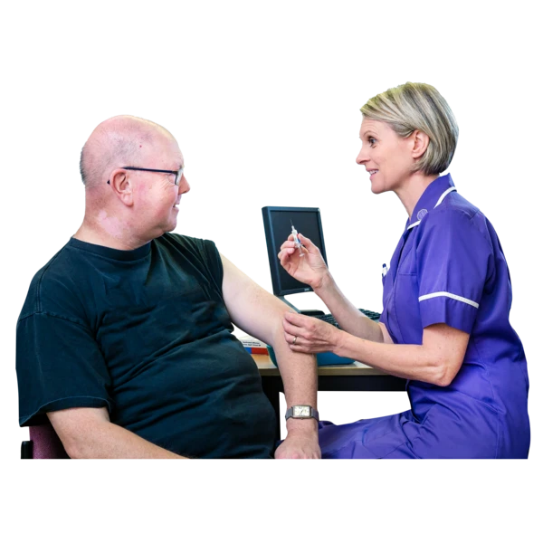 As well as having the coronavirus booster vaccine, it is also very important for you to have the flu vaccine to make sure you are kept safe from flu.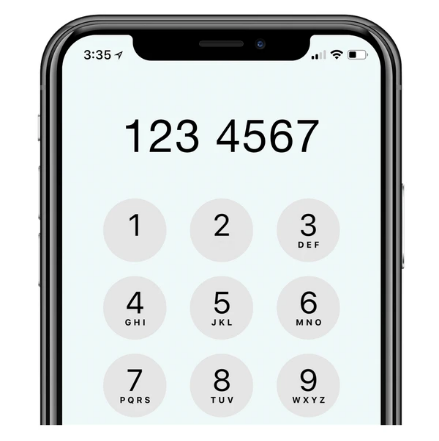 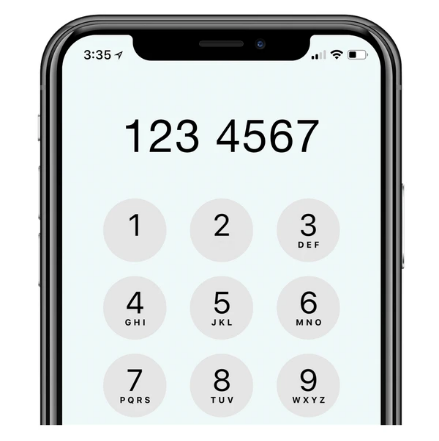 You cannot book your flu vaccine using 119. 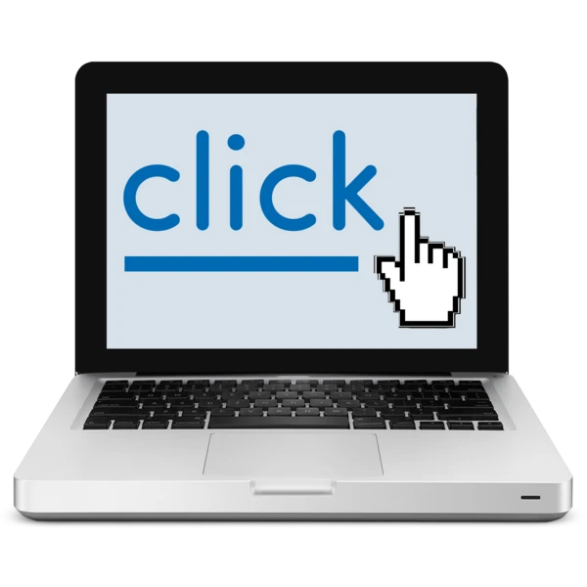 To find out how you to book your flu vaccine if you haven’t had one already, please go to 
bit.ly/flu-easy-read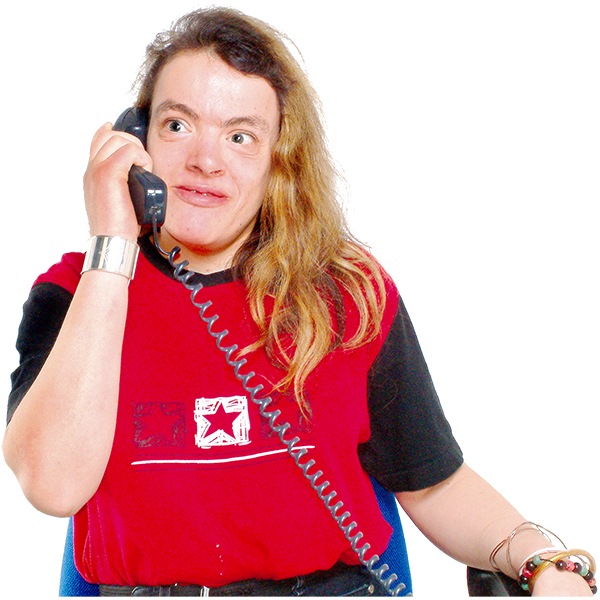 You can contact your family doctor (GP) and some local pharmacies to arrange an appointment.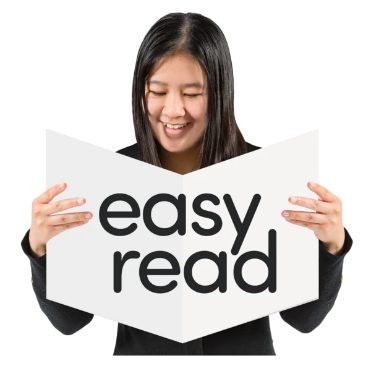 To get more information about the flu vaccine use the links below.www.nhs.uk/fluvaccine bit.ly/flu-easy-read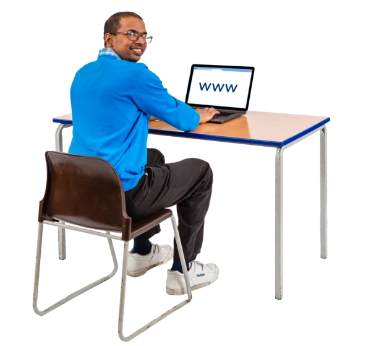 If you want to hear more about why it’s important to get your vaccine, you can watch these short videos. Information about vaccines: For people with a learning disability and autistic people – YouTube – bit.ly/vaccine-info-videoFlu vaccinations for people with a learning disability - YouTube – bit.ly/flu-vaccinations-video